（令和６年度）お茶の水女子大学　学校推薦型選抜推薦書令和　　年　　月　　日お茶の水女子大学長　殿学校名 　　　　　　　　　　　　　　　 　学校長名 　　　　　　　　　　　　　 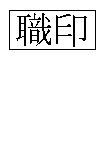 下記の生徒を貴大学の学校推薦型選抜にふさわしい人物と認め、責任をもって推薦します。　　　　　　　　　　　　　　　　　　　　記※様式（文字や枠など）を変更（削除）しないでください。志望学部・学科　　　　　　　　　学部 　　　　　　　　     学科生徒氏名生年月日平成　　　年　　　月　　　日生卒業年月令和　 　 年　　　月　　　日　卒業・卒業見込１．推薦の理由（できれば、事例をあげて具体的に説明してください。）２．人物・性格の特徴（本人の人物・性格の特徴を知る助けとなる事例をなるべく詳細に記入してください。知的好奇心、自由な発想、自発的努力、集中力及び持続力、挫折からの回復力その他、志望する学問の研究のため望ましいと思われる資質について、気付いた点があれば記してください。）